ҠАРАР                                                                              ПОСТАНОВЛЕНИЕ 06 апрель  2022й.                                 №82	     06 апреля  2022 г.О присвоении адреса        Руководствуясь Федеральным законом от 06.10.2003 №131-ФЗ "Об общих принципах организации местного самоуправления в Российской Федерации", Федеральным законом от 28.12.2013 №443-ФЗ "О федеральной информационной адресной системе и о внесении изменений в Федеральный закон "Об общих принципах организации местного самоуправления в Российской Федерации", Правилами присвоения, изменения и аннулирования адресов, утвержденными Постановлением Правительства Российской Федерации от 19.11.2014 №1221, Приказом Минфина России от 05.11.2015 №171н «Об утверждении Перечня элементов планировочной структуры, элементов улично-дорожной сети, элементов объектов адресации, типов зданий (сооружений), помещений, используемых в качестве реквизитов адреса, и правил сокращенного наименования адресообразующих элементов»,  ПОСТАНОВЛЯЮ:1. Присвоить следующий адрес:1.1. Нежилому зданию с кадастровым номером 02:07:151001:773 присвоить адрес: Российская Федерация, Республика Башкортостан, Бакалинский муниципальный район, Сельское поселение  Староматинский сельсовет, село Старые Маты, улица    Мира,  здание 95;1.2 Жилому помещению с кадастровым номером 02:07:151001:1019 присвоить адрес: Российская Федерация, Республика Башкортостан, Бакалинский муниципальный район, Сельское поселение  Староматинский сельсовет, село Старые Маты, улица    Мира,  дом 80 квартира 1;1.3. Жилому помещению с кадастровым номером 02:07:151001:866 присвоить адрес: Российская Федерация, Республика Башкортостан, Бакалинский муниципальный район, Сельское поселение  Староматинский сельсовет, село Старые Маты, улица    Мира,  дом 80 квартира 2;1.4. Жилому помещению с кадастровым номером 02:07:151001:967 присвоить адрес: Российская Федерация, Республика Башкортостан, Бакалинский муниципальный район, Сельское поселение  Староматинский сельсовет, село Старые Маты, улица    Октябрьская,  дом 1 квартира 1;1.5. Жилому помещению с кадастровым номером 02:07:151001:950 присвоить адрес: Российская Федерация, Республика Башкортостан, Бакалинский муниципальный район, Сельское поселение  Староматинский сельсовет, село Старые Маты, улица    Октябрьская,  дом 1 квартира 2;1.6. Жилому помещению с кадастровым номером 02:07:151001:1229 присвоить адрес: Российская Федерация, Республика Башкортостан, Бакалинский муниципальный район, Сельское поселение  Староматинский сельсовет, село Старые Маты, улица    Октябрьская,  дом 6 квартира 1;1.7. Жилому помещению присвоить адрес: Российская Федерация, Республика Башкортостан, Бакалинский муниципальный район, Сельское поселение  Староматинский сельсовет, село Старые Маты, улица    Октябрьская,  дом 6 квартира 2;1.8. Жилому помещению с кадастровым номером 02:07:160901:322 присвоить адрес: Российская Федерация, Республика Башкортостан, Бакалинский муниципальный район, Сельское поселение  Староматинский сельсовет, село Новые Маты, улица    Ленина,  дом 12 квартира 1;1.9. Жилому помещению с кадастровым номером 02:07:160901:327 присвоить адрес: Российская Федерация, Республика Башкортостан, Бакалинский муниципальный район, Сельское поселение  Староматинский сельсовет, село Новые Маты, улица    Ленина,  дом 12 квартира 2;1.10. Земельному участку с кадастровым номером 02:07:160501:17 присвоить адрес: Российская Федерация, Республика Башкортостан, Бакалинский муниципальный район, Сельское поселение  Староматинский сельсовет, деревня Красная Горка, улица    Дачная,  земельный участок 7А;1.11. Земельному участку с кадастровым номером 02:07:150101:44 присвоить адрес: Российская Федерация, Республика Башкортостан, Бакалинский муниципальный район, Сельское поселение  Староматинский сельсовет, деревня Сазоновка, улица    Лесная,  земельный участок 10Б;Глава администрации сельского поселенияСтароматинский сельсовет                                                                       Т.В.Кудряшова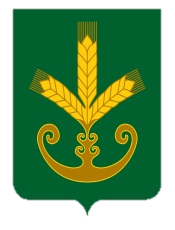 Башкортостан РеспубликаҺыБакалы районы муниципаль районыныңИςке Маты ауыл советыауыл биләмәһе Хакимиәте__________________________________Республика БашкортостанАдминистрация сельского поселенияСтароматинский сельсоветмуниципального районаБакалинский район_______________________________